令和3年度市民活動講座 申込用紙『チームビルディング講座』　　8/27(金)『ファシリテーション基礎講座』9/10(金)　　ＦＡＸ：０２２－３８２－０８４１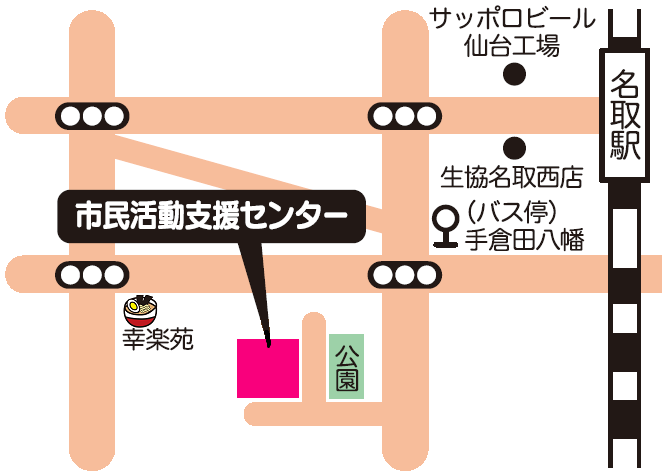 ◆下記項目をご記入ください ◆　　※申込期限: 8 月20日（金）までご記入いただいた個人情報は、この事業に関連するご案内以外には使用いたしません。◆下記項目をご記入ください ◆　　※申込期限: 8 月20日（金）までご記入いただいた個人情報は、この事業に関連するご案内以外には使用いたしません。◆下記項目をご記入ください ◆　　※申込期限: 8 月20日（金）までご記入いただいた個人情報は、この事業に関連するご案内以外には使用いたしません。◆下記項目をご記入ください ◆　　※申込期限: 8 月20日（金）までご記入いただいた個人情報は、この事業に関連するご案内以外には使用いたしません。（ふりがな）お 名 前所属団体名住所〒電話ＦＡＸＭＡＩＬ◆講師へ聞いてみたいこと、講座へ申し込んだきっかけなどありましたら、ご記入下さい。◆講師へ聞いてみたいこと、講座へ申し込んだきっかけなどありましたら、ご記入下さい。